SECRETARIA MUNICIPAL DE EDUCAÇÃO – PONTE ALTA DO NORTE (SC)PSICOPEDAGOGA FLÁVIA CRISITNA LUTZ BROCARDOSÉRIE: ALUNOS DA EDUCAÇÃO INFANTILDATA: 16/07/2020ALUNO (A): ___________________________________________________________________IDENTIFICAR AS VOGAIS:CONTE PARA SEUS PAIS O NOME DE CADA VOGAL NO QUADRO ABAIXO EM SEGUIDA PEÇA AJUDA A ELES PARA DESENHAR OU RECORTAR DE REVISTAS/JORNAIS OBJETOS QUE INICIEM COM CADA UMA DESSAS VOGAIS!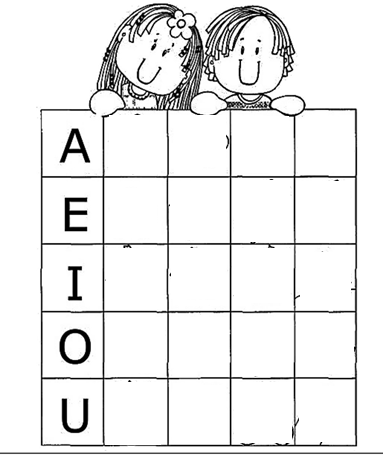 